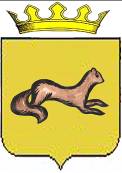 КОНТРОЛЬНО-СЧЕТНЫЙ ОРГАНОБОЯНСКОГО РАЙОНА КУРСКОЙ ОБЛАСТИ306230, Курская обл., г. Обоянь, ул. Шмидта д.6, kso4616@rambler.ruИНФОРМАЦИЯпо результатам проверки отдельных вопросов финансово-хозяйственной деятельности МБОУ «Обоянская СОШ №2» за 2017 годг.Обоянь                                                                                                    21.06.2018 г.Основания для проведения проверки: Федеральный закон от 07.02.2011 N 6-ФЗ "Об общих принципах организации и деятельности контрольно-счетных органов субъектов Российской Федерации и муниципальных образований", Приказ №89 от 27.12.2017 «Об утверждении плана деятельности Контрольно-счетного органа Обоянского района Курской области на 2018 год», Приказ председателя Контрольно-счетного органа Обоянского района Курской области от 08.05.2018 №24 «О проведении проверки отдельных вопросов финансово-хозяйственной деятельности МБОУ «Обоянская СОШ №2» за 2017 год», удостоверение на право проведения контрольного мероприятия №1 от 08.05.2018.Цель контрольного мероприятия: Проверка отдельных вопросов финансово-хозяйственной деятельности МБОУ «Обоянская СОШ №2» за 2017 год».Предмет контрольного мероприятия: нормативные правовые акты и иные распорядительные документы, обосновывающие операции со средствами бюджета муниципального района «Обоянский район» Курской области, платежные и первичные документы, регистры бюджетного учета и бюджетная отчетность, подтверждающие совершение операций со средствами муниципального района «Обоянский район» Курской области в МБОУ «Обоянская СОШ №2» за 2017 год».Объект контрольного мероприятия: МБОУ «Обоянская СОШ №2».Метод проведения проверки: Выборочный.Проверяемый период: 2017 год.Ответственными за финансово-хозяйственную деятельность МБОУ «Обоянская СОШ №2» за 2017 год», в проверяемый период являлись:- с правом первой подписи – директор МБОУ «Обоянская СОШ №2» - Переверзева Любовь Григорьевна.- с правом второй подписи – главный бухгалтер МБОУ «Обоянская СОШ №2» – Кононова Светлана Викторовна.Проверка начата: 15.05.2018г.Проверка окончена: 20.06.2018 г.Исполнители: Руководитель группы: Председатель Контрольно-счетного органа Обоянского района Курской области – Шеверев Сергей Николаевич.Члены группы: Ведущий инспектор Контрольно-счетного органа Обоянского района Курской области - Климова Любовь Вячеславовна.Выводы:При выборочной проверке первичных документов учреждения выявлено отсутствие обязательных к заполнению реквизитов, что является нарушением п. 2. ст. 9 Федерального Закона от  6 декабря 2011 года N 402-ФЗ «О бухгалтерском учете».При выборочной проверке установлено, что трудовые договоры с работниками МБОУ «Обоянская СОШ №2», заключались с нарушением статьи 57 Трудового кодекса РФ.Платежные поручения проверяемого учреждения содержат не корректные указания на документы, выступающие в качестве основания платежа. В отступление от норм Приказа Минфина России от 30 марта 2015 г. N 52н "Об утверждении форм первичных учетных документов и регистров бухгалтерского учета, применяемых органами государственной власти (государственными органами), органами местного самоуправления, органами управления государственными внебюджетными фондами, государственными (муниципальными) учреждениями, и Методических указаний по их применению" в проверяемом учреждении при начислении заработной платы применяется расчетно-платежная ведомость (форма 0504401), в то время как при отсутствии кассовых выплат необходимо применение расчетной ведомости (форма 0504402).